AAnglican Church of Australia Act 1976Portfolio:Attorney GeneralAgency:Department of JusticeAnglican Church of Australia Act 19761976/1211 Dec 1976s. 1 & 2: 1 Dec 1976 (see s. 2(1));Act other than s. 1 & 2: 24 Aug 1981 (see s. 2(2) and Gazette 30 Jan 1981 p. 441)Local Government (Consequential Amendments) Act 1996 s. 41996/01428 Jun 19961 Jul 1996 (see s. 2)Reprinted as at 5 May 2000 Reprinted as at 5 May 2000 Reprinted as at 5 May 2000 Reprinted as at 5 May 2000 Reprinted as at 3 May 2002 Reprinted as at 3 May 2002 Reprinted as at 3 May 2002 Reprinted as at 3 May 2002 Reprint 3 as at 6 Mar 2015 Reprint 3 as at 6 Mar 2015 Reprint 3 as at 6 Mar 2015 Reprint 3 as at 6 Mar 2015 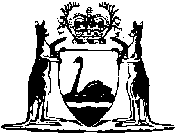 